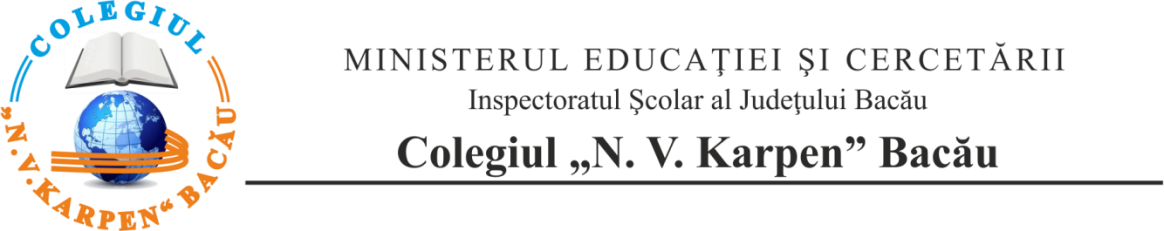 Nr ............... din data .....................CODUL DE ETICĂ ŞI CONDUITĂ PROFESIONALĂAL COLEGIULUI ”N. V. KARPEN” BACĂU2022-2023CAPITOLUL I – DISPOZIȚII GENERALEArt. 1. (1) Codul de conduită a personalului Colegiului ” N. V. Karpen” , Bacău denumit în continuare cod de conduitã, reglementeazã normele de conduitã profesionalã a personalului care îndeplinește funcţia de cadru didactic.(2) Normele de conduitã profesionalã prevãzute de prezentul cod de conduitã sunt obligatorii  pentru  cadrele  didactice  din  cadrul  instituțiilor  de  învățămînt  preuniversitar si este elaborat în baza art. 10 şi 16 din Regulamentul de organizare şi funcţionare a Consiliului naţional de etică din învăţământul preuniversitar, aprobat prin Ordinul ministrului educaţiei, cercetării, tineretului şi sportului nr. 5.550/2011, în baza art. 12 alin. (3) din Hotărârea Guvernului nr. 26/2017 privind organizarea şi funcţionarea Ministerului Educaţiei Naţionale, cu modificările ulterioare....Art. 2. Scopul acestui Cod etic este acela de a promova standardele necesare pentru angajații  Colegiului  ”N.  V.  Karpen”,  Bacău  în  vederea  împiedicării  activităților  ce contravin legilor şi reglementărilor legale care guvernează activitatea de educaţie a elevilor înscriși la Colegiul ” N. V. Karpen”, Bacău și pentru a promova un comportament corect din punct de vedere etic, inclusiv pentru a soluţiona conflicte de interese personale şi/sau profesionale ale angajaţilor instituției.Art. 3. Codul funcţionează atât ca un contract moral între părinţi/tutori legali, copii, comunitatea locală şi diferitele categorii de personal din sistemul de învăţământ preuniversitar responsabile cu instruirea şi educaţia, cât şi ca un sistem de standarde de conduită colegială capabile să contribuie la coeziunea instituţională şi a grupurilor de persoane implicate în activitatea educaţională, prin formarea şi menţinerea unui climat bazat  pe  cooperare  şi  competiţie  după  reguli  corecte  pentru  toți  beneficiarii  actului  de instruire școlară.Art. 4. Respectarea prevederilor prezentului Cod reprezintă o garanţie a creşterii calităţii şi prestigiului învăţământului preuniversitar, scop posibil de atins prin intermediul următoarelor obiective:a) menţinerea unui grad înalt de profesionalism în exercitarea atribuţiilor personalului didactic; b) creşterea calitativă a relaţiilor dintre părţile implicate în actul educaţional; c) eliminarea practicilor inadecvate şi imorale ce pot apărea în mediul educaţional preuniversitar; d) creşterea gradului de coeziune a personalului implicat în activitatea educaţională; e) facilitarea promovării şi manifestării unor valori şi principii aplicabile în mediul şcolar preuniversitar, inserabile şi în spaţiul social; f) sensibilizarea opiniei publice în direcţia susţinerii valorilor educaţiei. h) respectarea intimității și protejarea datelor personale conform Regulamentului european nr.679 din 2016.Codul de conduita este obligatoriu şi se aplică întregului personal al Colegiului” N. V. Karpen”, Bacău. De asemenea, organizaţia furnizoare de educaţie impune fiecărui angajat un comportament adecvat, care să respecte principiile promovate de prezentul cod de conduita.CAPITOLUL II – VALORI, PRINCIPII ŞI NORME DE CONDUITĂArt. 5. (1) Personalul din cadrul Colegiului ” N. V. Karpen” , Bacau, trebuie să îşi desfăşoare activitatea profesională în conformitate cu următoarele valori şi principii:imparţialitate, independenţă şi obiectivitate;responsabilitate morală, socială şi profesională;integritate morală şi profesională;confidenţialitate;activitate în interesul public;respectarea legislaţiei generale şi a celei specifice domeniului;respectarea autonomiei personale;onestitate şi corectitudine intelectuală;respect şi toleranţă;autoexigenţă în exercitarea profesiei;interes şi responsabilitate în raport cu propria formare profesională;implicarea în democratizarea societăţii, în creşterea calităţii activităţii didactice şi a prestigiului unităţii/instituţiei de învăţământ preuniversitar, precum şi a specialităţii predate sau al domeniului în care lucrează;respingerea conduitelor didactice inadecvate.(2) Principiile adoptate la nivelul Colegiului ”N. V. Karpen” , Bacau se realizează prin:Respectarea legilor şi reglementărilor în vigoare precum şi a regulamentelor adoptate la nivelul institutiei;Îmbunătăţirea continuă a mediului organizaţional al Colegiului ”N. V. Karpen” , Bacău şi minimalizarea riscurilor asociate acestui mediu;Protejarea informaţiilor confidenţiale, a celor referitoare la drepturile de proprietate, precum şi acelor referitoare la beneficiarii şi partenerii educaţionali;Protejarea şi folosirea corespunzătoare a bunurilor institutiei;Tratarea angajaţilor cu respect şi protejarea drepturilor omului;Abordarea conflictelor de interese;Promovarea unui climat de corectitudine, integritate, acurateţe, operativitate şi lizibilitate în întocmirea programelor, planurilor, rapoartelor, analizelor, informărilor sau a altor comunicări de natură publică;Sprijinirea unei atitudini pozitive faţă de informarea imediată despre orice dovadă de comportament ilegal sau în afara eticii.Art. 6. În vederea asigurării unui învăţământ de calitate, în relaţiile cu elevii, persoanele responsabile cu instruirea şi educaţia, în mod particular cadrele didactice, au obligaţia de a cunoaşte, respecta şi aplica un set de norme de conduită ( acest fapt se aplică și la activitatea desfășurată on-line, când este cazul ). Acestea au în vedere:Ocrotirea sănătăţii fizice, psihice şi morale a elevilor prin:supravegherea permanentă a acestora pe tot parcursul activităţilor în şcoală, în mediul on-line, cât şi în cadrul celor organizate de unitatea şcolară în afara acesteia, în vederea asigurării depline a securităţii tuturor celor implicaţi în aceste acţiuni;interzicerea agresiunilor fizice şi tratamentelor umilitoare, sub orice formă, asupra elevilor;asigurarea protecţiei fiecărui elev, prin denunţarea formelor de violenţă fizică, violență verbală exercitate asupra acestora, a oricărei forme de discriminare, abuz, neglijenţă sau de exploatare a elevilor, în conformitate cu prevederile Legii nr. 272/2004 privind protecţia şi promovarea drepturilor copilului, cu modificările şi completările ulterioare;excluderea oricăror forme de abuz sexual, emoţional sau spiritual;interzicerea hărţuirii sexuale şi a relaţiilor sexuale cu elevii, inclusiv a celor consensuale;Responsabilitate în vederea atingerii de către elevi a standardelor de performanţă prevăzute de documentele şcolare.Respectarea principiilor docimologice.Interzicerea oricăror activităţi care generează corupţie:fraudarea examenelor de orice tip contra bani, obiecte, servicii etc;solicitarea de către personalul didactic a unor sume de bani sau cadouri în vederea obţinerii de către elevi a unor rezultate şcolare nemeritate;traficul de influenţă şi favoritismul în procesul de evaluare;colectarea de fonduri de la elevi sau de la părinţii acestora pentru cadouri sau pentru protocolul destinat cadrelor didactice antrenate în organizarea şi desfăşurarea unor activităţi de evaluare (examene şi evaluări naţionale, olimpiade, alte concursuri şcolare etc.).Excluderea din relaţiile cu elevii a oricărei forme de discriminare, asigurarea egalităţii de şanse şi promovarea principiilor educaţiei inclusive.Respectarea demnităţii şi recunoaşterea meritului personal al fiecărui elev.Art.7. - În relaţia cu părinţii/tutorii legali, persoanele responsabile cu instruirea şi educaţia, din cadrul Colegiului ” N. V. Karpen”, Bacău, vor respecta şi aplica următoarele norme de conduită:acordarea de consultanţă părinţilor/tutorilor legali în educarea propriilor copii şi susţinerea rolului parental;stabilirea unei relaţii de încredere mutuală, a unei comunicări deschise şi accesibile;disponibilitatea pentru rezolvarea problemelor educative enunţate de către părinţi/ tutori legali;informarea părinţilor/tutorilor legali despre toate aspectele activităţii elevilor prin furnizarea explicaţiilor necesare înţelegerii şi aprecierii conţinutului serviciilor educative;informarea părinţilor/tutorilor legali despre evoluţia activităţii şcolare, evitând tendinţele de prezentare parţială sau cu tentă subiectivă;respectarea confidenţialităţii datelor furnizate şi a dreptului la intimitate individuală şi familială;persoanele responsabile cu instruirea şi educaţia, în mod particular personalul didactic, nu vor impune, în relaţia cu părinţii/tutorii legali, dobândirea/primirea de bunuri materiale sau sume de bani pentru serviciile educaţionale oferite;consilierea părinţilor/tutorilor legali privind alternativele de formare şi dezvoltare optimă a copiilor lor, din perspectiva expertizei psihopedagogice şi a respectării interesului major al copilului.Art. 8. Cadrele didactice din cadrul Colegiului ”N. V. Karpen”, Bacău, vor respecta şi aplica următoarele norme de conduită colegială:relaţiile profesionale trebuie să se bazeze pe respect, onestitate, solidaritate, cooperare, corectitudine, toleranţă, evitarea denigrării, sprijin reciproc, confidenţialitate, competiţie loială, interzicerea fraudei intelectuale şi a plagiatului;orice membru al personalului didactic va evita lezarea libertăţii de opinie, vizând convingerile politice şi religioase;orice membru al personalului didactic va evita practicarea oricărei forme de discriminare în relaţiile cu ceilalţi colegi;între persoanele din sistemul de învăţământ preuniversitar responsabile cu instruirea şi educaţia se interzice solicitarea de servicii personale de orice tip de la colegi care sunt sau urmează să fie în proces de evaluare, angajare sau promovare;în evaluarea competenţei profesionale se vor utiliza criterii care au în vedere performanţa şi rezultatele profesionale;încurajarea diseminării cunoştinţelor profesionale, în vederea atingerii unor standarde superioare de calitate în activitatea didactică;orice cadru didactic trebuie să evite, prin afirmaţii, aprecieri sau acţiuni, să afecteze imaginea profesională şi/sau socială a oricărui alt membru al corpului profesoral, cu excepţia situaţiilor prevăzute şi formalizate de actele normative în vigoare ( evaluările anuale, comisia de disciplină etc.);întreaga activitate a persoanelor din sistemul de învăţământ preuniversitar, responsabile cu instruirea şi educaţia, trebuie să permită accesul la informaţiile care interesează pe toţi membrii comunităţii şcolare, posibilii candidaţi, instituţiile cu care entitatea colaborează şi publicul larg, asigurând astfel o informare corectă şi facilitarea egalităţii de şanse, precum şi asigurarea accesului echitabil la resursele şcolare şi ale sistemului de învăţământ;reacţia publică - prin drept la replică, discurs public, întrunire etc. -, atunci când o anumită situaţie creată de către membrii comunităţii educaţionale sau de către oricine altcineva din afara acesteia afectează imaginea unităţii/instituţiei şcolare, sistemului de învăţământ preuniversitar românesc, oricărei persoane, membră a comunităţii educaţionale.Art. 9. În relaţia cu instituţiile şi reprezentanţii comunităţii locale, persoanele responsabile cu instruirea şi educaţia, vor respecta şi aplica următoarele norme de conduită:colaborarea şi parteneriatul cu instituţiile/reprezentanţii comunităţii locale vor avea în vedere asigurarea sprijinului reciproc, în scopul furnizării unor servicii educaţionale de calitate;colaborarea şi parteneriatul cu organizaţiile non-guvernamentale ce au ca obiect de activitate educaţia vor avea în vedere asigurarea sprijinului reciproc, în scopul furnizării unor servicii educaţionale de calitate;responsabilitate şi transparenţă în furnizarea de informaţii către instituţiile de stat în protejarea drepturilor copilului, atunci când interesul/nevoia de protecţie a copilului impun acest lucru;parteneriatele cu agenţi economici vor avea în vedere asigurarea sprijinului reciproc, în scopul furnizării unor servicii educaţionale de calitate;în realizarea colaborării şi a parteneriatelor cu instituţiile/reprezentanţii comunităţii locale, organizaţiile non-guvernamentale şi agenţii economici nu se vor angaja activităţi care să conducă la prozelitism religios şi partizanat politic, acţiuni care pun în pericol integritatea fizică şi morală a elevilor sau care permit exploatarea prin muncă a acestora.CAPITOLUL III – DREPTURILE SI OBLIGATIILE CADRELOR DIDACTICEArt. 10. Drepturile Profesorului:Corpul profesoral se bucură de toate drepturile legale stipulate în Legea Învăţământului şi în contractul de muncă.Cadrele didactice au dreptul de a participa la activităţi de perfecţionare profesională şi în timpul anului şcolar. În acest caz, cu acordul directorilor sau al Consiliului de Administraţie, se va stabili durata absenţei permise şi condiţiile de acoperire a orelor / materiei.Profesorii pot aduce la cunoştinţa directorilor sau a Consiliului de Administraţie recomandările, observaţiile şi doleanţele lor, verbal sau în scris.Art. 11. Îndatoririle Profesorului:Personalul didactic are obligaţii şi răspunderi care decurg din Legea Învăţământului şi din prevederile contractului de muncă.Crearea atmosferei de lucru în timpul lecţiilor (indiferent de modul în care acestea se desfășoară – fizic sau on-line) încurajând elevii la o comunicare loială şi dialog eficient, bazat pe respect reciproc.Evaluarea cunoştinţelor, abilităţilor şi competenţelor elevilor se va face periodic, ritmic şi printr-o varietate de mijloace, folosite cu obiectivitate şi corectitudine, pentru a oferi elevilor posibilităţi de afirmare a tuturor laturilor personalităţii acestora (inteligenţa, imaginaţie, spirit critic, sensibilitate). Profesorii trebuie sa informeze elevii despre modalităţile şi criteriile de evaluare pe care le va aplica.În perioada pregătirii pentru examene sau lucrări scrise, profesorul trebuie să:fie disponibil de a ajuta elevii în pregătirea eficientă pentru acele probecreeze un mediu ce ar favoriza desfăşurarea corectă şi deschisă a testului/examenuluievaluând şi apreciind elevul, să estimeze cu grijă şi corespunzător răspunsurile elevuluiCadrele  didactice  au  obligația  morală  de  a  efectua  în  afara  normei:  pregătirea suplimentară a elevilor.Fiecare cadru didactic are obligaţia de a efectua cel puţin o dată pe săptămână serviciul pe şcoala, în funcţie de graficul stabilit.Cadrele didactice deţin si funcţia de diriginţi. Sarcinile diriginţilor sunt stabilite prin acte normative.Cadrele didactice care au calitatea de diriginte vor conlucra cu parinţii prin:şedinţa cu părintii (cel puţin una pe semestru);întâlniri individuale;întâlniri comune diriginte – părinte – elev - cadre didactice;consultaţii periodice în ziua şi ora stabilită de comun acord.Diriginţii, cadrele didactice vor organiza, coordona activitatea cultural-artistică, distractivă, programul de excursii al elevilor.Profesorii diriginţi au obligaţia să organizeze activităţi care să contribuie la formarea unităţii colectivelor pe care le conduc.Cadrele didactice, au obligaţia, prin conlucrarea cu elevii, să contribuie la păstrarea bunurilor şcolii.Cadrele didactice, care deţin funcţia de şefi de catedră /comisie, răspund de coordonarea  întregii  activități  a  catedrei/comisiei  și  îşi  desfăsoară  activitatea  pe baza unui plan de muncă.Activitatea didactică va fi sprijinită de personalul didactic auxiliar.Activitatea şi programul laboranţilor se stabilesc în cadrul catedrei de specialitate.Biblioteca şcolii va funcţiona conform programului stabilit. Bibliotecarul va populariza, prin intermediul cadrelor didactice şi prin activitatea la orele de dirigenţie, fondul de carte. Bibliotecarul răspunde si de manualele şcolare.	Activitatea instituţiei este organizată conform programului stabilit de comun acord cu elevii şi pe baza Regulamentului de funcţionare în şcoală.Administratorul școlii repartizează pentru personalul de serviciu sectoare cu atribute şi sarcini bine definite.Sistemul informaţional în școala va fi asigurat prin:serviciu secretariat;profesorul de serviciu;internet;În cadrul Consiliului de administraţie, comisia diriginţilor şi la nivelul catedrelor vor fi comunicate sarcinile si hotărârile organelor ierarhice.Pentru rezolvarea unor probleme personale stringente, cadrele didactice se pot învoi conform legii si în următoarele condiții:prin suplinirea cu cerere;concediu fără plată în condiţiile legii.CAPITOLUL IV –  PREDAREA ON-LINEPrezentul Cod de conduita este valabil și în cadrul predării on-line la care se adaugă și regulile specifice acestei predări.Regulile privind predarea online în anul școlar 2021-2022, afectat de pandemia de coronavirus, sunt stipulate în Ordinul 5.545/2020, semnat de Ministrul Educației.Art.12 Atribuţiile profesorului:proiectează şi realizează activităţile didactice din perspectiva principiilor curriculare şi a celor privind învăţarea prin intermediul tehnologiei şi al internetului;elaborează, adaptează, selectează resurse educaţionale deschise, sesiuni de învăţare pe platforme educaţionale, aplicaţii, precum şi alte categorii de resurse care pot fi utilizate;proiectează activităţile-suport pentru învăţarea prin intermediul tehnologiei şi al internetului;elaborează instrumente de evaluare aplicabile prin intermediul tehnologiei şi al internetului, pentru înregistrarea progresului preşcolarilor/elevilor;stabilesc împreună cu celelalte cadre didactice un program optim pentru predare- învăţare-evaluare astfel încât să se respecte curba de efort a elevilor şi să se evite supraîncărcarea acestora cu sarcini de lucru.Art. 13. Obligațiile Profesorilor:răspund pentru toate mesajele, videoclipurile, fișierele expediate sau pentru orice alte    materiale    prelucrate    prin    utilizarea    aplicației/platformei    educaționale informatice;de a utiliza aplicația/platforma educațională informatică doar în conformitate cu prevederile legale;de a nu înregistra, disemina, folosi informații, care conțin date cu caracter personal, în alt mod care excede scopului prelucrării acestor date.de a nu fi deranjat pe parcursul desfășurării orei on-line;de prezentare a orei on-line dintr-un cadru neutru, eventual folosind un backround unicolor;de prezentare a lecției într-o ținută profesională/ decentă;Art. 14Materialele utilizate de către cadrele didactice în procesul de predare-învăţare- evaluare prin intermediul tehnologiei şi al internetului şi încărcate pe platforme dedicate constituie material didactic.În organizarea şi desfăşurarea activităţii didactice prin intermediul tehnologiei şi al internetului, cadrul didactic verifică sistematic realizarea sarcinilor de lucru de către preşcolari/elevi şi îi încurajează prin oferirea feedbackului constructiv/pozitiv cu accent permanent pe proces, soluţii şi pe rezultat, nu pe consecinţe. În procesul evaluării sarcinilor de lucru se recomandă încurajarea elevilor să aplice autoevaluarea şi evaluarea reciprocă.Se recomandă ca feedbackul privind activitatea desfăşurată de elevi să fie în raport cu progresul şi potenţialul fiecăruia.În elaborarea sarcinilor de lucru trebuie să se urmărească respectarea particularităţilor de vârstă ale elevilor în ceea ce priveşte resursa de timp, nivelulde înţelegere al acestora şi gradul de dificultate a itemilor. Sarcinile de lucru trebuie să fie creative, să nu conducă la pierderea interesului elevilor faţă de învăţare, la oboseală fizică şi emoţională, la reducerea timpului destinat unor activităţi recreative, familiale sau comunitare, inclusiv a timpului destinat somnului, alimentaţiei etc.CAPITOLUL V – DISPOZIȚII FINALEArt. 15. Prezentul cod de conduita este obligatoriu pentru întregul personal al Colegiului ”N. V. Karpen”, Bacău. Orice încălcare a prevederilor lui va face obiectul analizelor în cadrul Consiliului de administraţie al institutiei.Art. 16. Prezentul Cod nu se substituie legilor şi regulamentelor în vigoare din domeniul educaţiei şi nici nu poate contraveni acestoraArt. 17. El va fi adus la cunoştinţă, pe bază de semnătură, tuturor angajaţilor institutiei în cadrul unui instructaj. Orice modificare apăută va fi prezentată personalului colegiului.Art. 18. Prezentul Cod de conduita profesionala a fost intocmit in baza urmatoarelor reglementări legislative:Legea nr. 53/2003, republicată - Codul Muncii;Legea Educației Naționale. nr. 1 din 5 ianuarie 2011 (*actualizată 2018*)ORDIN nr. 5.545 din 2020 pentru aprobarea Metodologiei-cadru privind desfăşurarea activităţilor didactice prin intermediul tehnologiei şi al internetului.Data: Intocmit,